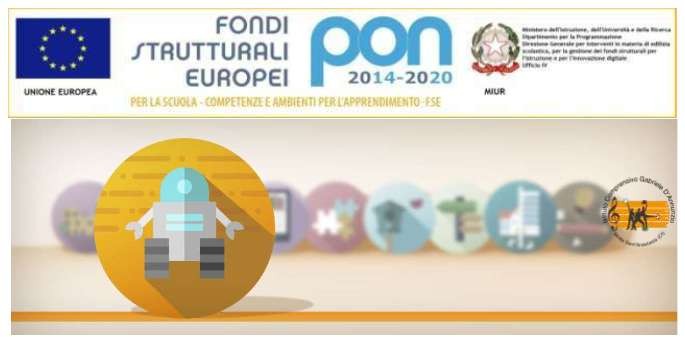 Avviso 2669 del 03/03/2017 – Pensiero computazionale e cittadinanza digitaleProgetto “ Insieme…in coding”10.2.2A-FSEPON-SI-2018-1246CUP I37I17000860007Allegato AAl DIRIGENTE SCOLASTICO dell’I.C. Statale “G. D’ANNUNZIO” di Motta S. Anastasia ISTANZA INCARICO PERSONALE ATA Il/La sottoscritto/a__________________________________nato/a _____________________________prov. _____________il ________________C.F. ________________________________Residente in ________________________________________ prov. ___________via/Piazza_____________________________________________________ n.civ. ______telefono______________________________cell. ____________________________E MAIL- __________________________________________________In servizio presso codesto Istituto in qualità di (segnare con una x):  □  Assistente Amministrativo □  Collaboratore ScolasticoDICHIARALa propria disponibilità a svolgere attività, inerenti le mansioni del  proprio profilo di appartenenza, per  l’attuazione dei moduli relativi al  progetto :  “Insieme…in coding”   Codice :10.2.2A FSEPON-SI-2018-1246  CUP:  I37I17000860007DICHIARAInoltre, sotto la propria responsabilità, di avere preso visione dell’Avviso e che tutte che le dichiarazioni sono soggette alle disposizioni del Testo Unico in materia di documentazione amministrativa emanate con DPR 28.12.2000 n. 445.Il/la sottoscritto/a si dichiara disponibile a sottoscrivere accettazione di incarico e a svolgere le attività secondo il calendario predisposto dalla scuola e ad accettare tutte le indicazioni relative alle attività e compiti inerenti il profilo richiesto._l_sottoscritt_ autorizza il Dirigente Scolastico suo delegato al trattamento dei dati personali ai sensi della L. 196/2003.Motta S. Anastasia,______________                                                                                                                                             		 Firma                                                                           ___________________________________